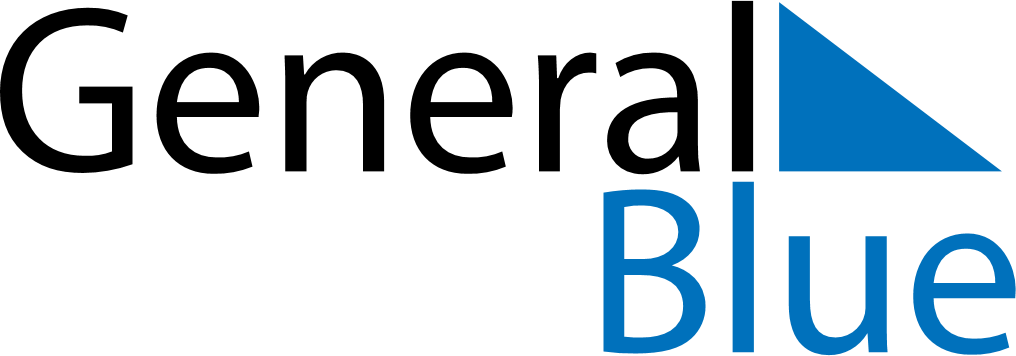 June 2024June 2024June 2024June 2024June 2024June 2024June 2024Iringa, TanzaniaIringa, TanzaniaIringa, TanzaniaIringa, TanzaniaIringa, TanzaniaIringa, TanzaniaIringa, TanzaniaSundayMondayMondayTuesdayWednesdayThursdayFridaySaturday1Sunrise: 6:44 AMSunset: 6:25 PMDaylight: 11 hours and 41 minutes.23345678Sunrise: 6:44 AMSunset: 6:26 PMDaylight: 11 hours and 41 minutes.Sunrise: 6:44 AMSunset: 6:26 PMDaylight: 11 hours and 41 minutes.Sunrise: 6:44 AMSunset: 6:26 PMDaylight: 11 hours and 41 minutes.Sunrise: 6:44 AMSunset: 6:26 PMDaylight: 11 hours and 41 minutes.Sunrise: 6:45 AMSunset: 6:26 PMDaylight: 11 hours and 41 minutes.Sunrise: 6:45 AMSunset: 6:26 PMDaylight: 11 hours and 41 minutes.Sunrise: 6:45 AMSunset: 6:26 PMDaylight: 11 hours and 41 minutes.Sunrise: 6:45 AMSunset: 6:26 PMDaylight: 11 hours and 40 minutes.910101112131415Sunrise: 6:46 AMSunset: 6:26 PMDaylight: 11 hours and 40 minutes.Sunrise: 6:46 AMSunset: 6:27 PMDaylight: 11 hours and 40 minutes.Sunrise: 6:46 AMSunset: 6:27 PMDaylight: 11 hours and 40 minutes.Sunrise: 6:46 AMSunset: 6:27 PMDaylight: 11 hours and 40 minutes.Sunrise: 6:46 AMSunset: 6:27 PMDaylight: 11 hours and 40 minutes.Sunrise: 6:47 AMSunset: 6:27 PMDaylight: 11 hours and 40 minutes.Sunrise: 6:47 AMSunset: 6:27 PMDaylight: 11 hours and 40 minutes.Sunrise: 6:47 AMSunset: 6:27 PMDaylight: 11 hours and 40 minutes.1617171819202122Sunrise: 6:47 AMSunset: 6:28 PMDaylight: 11 hours and 40 minutes.Sunrise: 6:48 AMSunset: 6:28 PMDaylight: 11 hours and 40 minutes.Sunrise: 6:48 AMSunset: 6:28 PMDaylight: 11 hours and 40 minutes.Sunrise: 6:48 AMSunset: 6:28 PMDaylight: 11 hours and 40 minutes.Sunrise: 6:48 AMSunset: 6:28 PMDaylight: 11 hours and 40 minutes.Sunrise: 6:48 AMSunset: 6:28 PMDaylight: 11 hours and 40 minutes.Sunrise: 6:48 AMSunset: 6:29 PMDaylight: 11 hours and 40 minutes.Sunrise: 6:49 AMSunset: 6:29 PMDaylight: 11 hours and 40 minutes.2324242526272829Sunrise: 6:49 AMSunset: 6:29 PMDaylight: 11 hours and 40 minutes.Sunrise: 6:49 AMSunset: 6:29 PMDaylight: 11 hours and 40 minutes.Sunrise: 6:49 AMSunset: 6:29 PMDaylight: 11 hours and 40 minutes.Sunrise: 6:49 AMSunset: 6:30 PMDaylight: 11 hours and 40 minutes.Sunrise: 6:49 AMSunset: 6:30 PMDaylight: 11 hours and 40 minutes.Sunrise: 6:50 AMSunset: 6:30 PMDaylight: 11 hours and 40 minutes.Sunrise: 6:50 AMSunset: 6:30 PMDaylight: 11 hours and 40 minutes.Sunrise: 6:50 AMSunset: 6:30 PMDaylight: 11 hours and 40 minutes.30Sunrise: 6:50 AMSunset: 6:31 PMDaylight: 11 hours and 40 minutes.